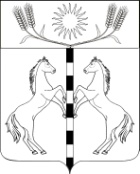 РЕШЕНИЕСовета КАНЕЛОВСКОГО сельского поселенияСтароминского района ТРЕТЬЕГО созываот 22.12.2017                                                                                               №   32.10ст-ца КанеловскаяОб отмене решения Совета Канеловского сельского поселения от 25.11.2016 № 22.5 «О мерах по совершенствованию организации деятельности в области противодействия коррупции»Рассмотрев протест прокурора Староминского района от 08 ноября 2017 года № 7-04-2017/40743 на решение Совета  Канеловского сельского поселения  Староминского района от 25 ноября 2016 года № 22.5, в связи с приведением в соответствие с действующим законодательством решение  Совета Канеловского сельского поселения  Староминского района от 25 ноября 2016 года № 22.5 «О мерах по совершенствованию организации деятельности в области противодействия коррупции», на основании Закона Краснодарского края от 25.07.2017 № 3653-КЗ «О порядке осуществления проверки достоверности и полноты сведений о доходах, расходах, об имуществе и обязательствах имущественного характера, представляемых гражданами, претендующими на замещение муниципальных должностей, и лицами, замещающими муниципальные должности», руководствуясь ст. 26 Устава муниципального образования Канеловское сельское поселение Староминского района, Совет Канеловского сельского поселения Староминского района, р е ш и л:1. Отменить решение Совета Канеловского сельского поселения Староминского района от 25 ноября 2016 года  № 22.5  «О мерах по совершенствованию организации деятельности в области противодействия коррупции»2. Контроль за выполнением настоящего решения оставляю за собой.3. Решение вступает в силу со дня его официального обнародования.Глава Канеловского сельского поселенияСтароминского района                                                                    Л.Г.Индыло